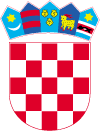          REPUBLIKA HRVATSKASPLITSKO – DALMATINSKA ŽUPANIJA                     GRAD OMIŠ      Upravni odjel za gospodarstvo              i društvene djelatnostiDOKUMENTACIJA ZA PROVEDBU POZIVAZA PREDLAGANJE PROGRAMA U PODRUČJU JAVNIH POTREBA U SPORTU  GRADA OMIŠA ZA 2023. GODINU.SADRŽAJ: Tekst PozivaUpute za prijavitelje programa/projekataObrasci za prijavu programa/projektaObrazac 1. (podaci o prijavitelju, opis i proračun programa/projekta) Obrazac 1.a (obavezan prilog Obrascu  1.)Obrazac 2. (ostali projekti, manifestacije, natjecanja, tehnička kultura)Obrazac  izjave4.1. Obrazac Izjave o nepostojanju dvostrukog financiranja4.2. Obrazac Izjave o nekažnjavanju 4.3. Obrazac Izjave o suglasnosti  matičnog savezaUgovor o financiranju5.1. Obrazac Ugovora o financiranju programa/projekta5.2. Obrazac podaci  o korisniku za izradu Ugovora programa/projektaObrasci za izvještavanje:Obrazac opisnog izvještaja provedbe programa/projekta,Obrazac financijskog izvještaja (Obrazac:  PROR-POT).Obrazac za provjeru kvalitete